Skrivstil – GatunamnSkriv av gatunamn på svenska.Gör efter modellen.Skriv själv. Gatunamn hittar du på kartan i stadsguiden.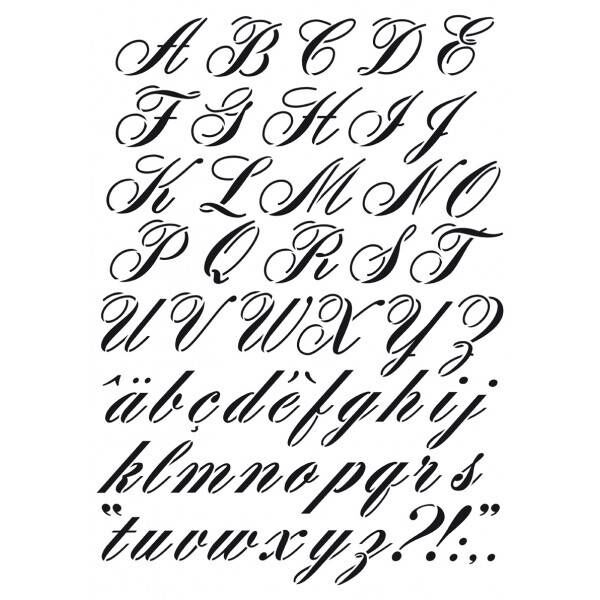 StadsvapenBorgå stadsvapen har ett silverfärgad C i blått fält. Vapnet är mycket gammalt. Hur det ska tolkas är oklart. Man antar att bokstaven C kommer från ordet Castellum eller Castrum. Båda betyder borg och syftar på borgen som har funnits på Borgbacken. Färglägg vapnet med rätta färger.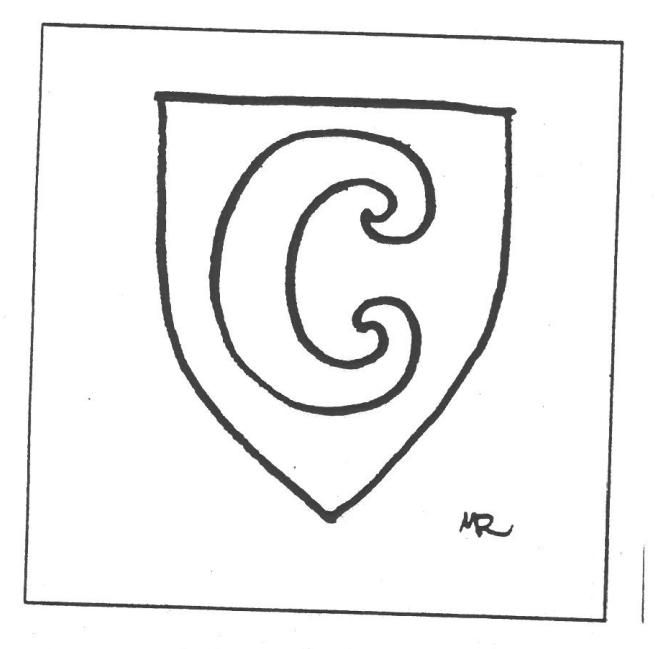 Företag i BorgåVilka företag finns i Borgå? Vad gör/tillverkar de?Rita och skriv.______________________________________________________________________________________________________________________________________________________________________________________________________________________________________________________________________________________________________________________________________________________________IdrottslagVilka idrottslag finns det i Borgå?Albert Edelfelt: Lekande pojkar på strandenMåla båda biler:Första bilden ska målas med varma färger Andra bilden ska målas med kalla färger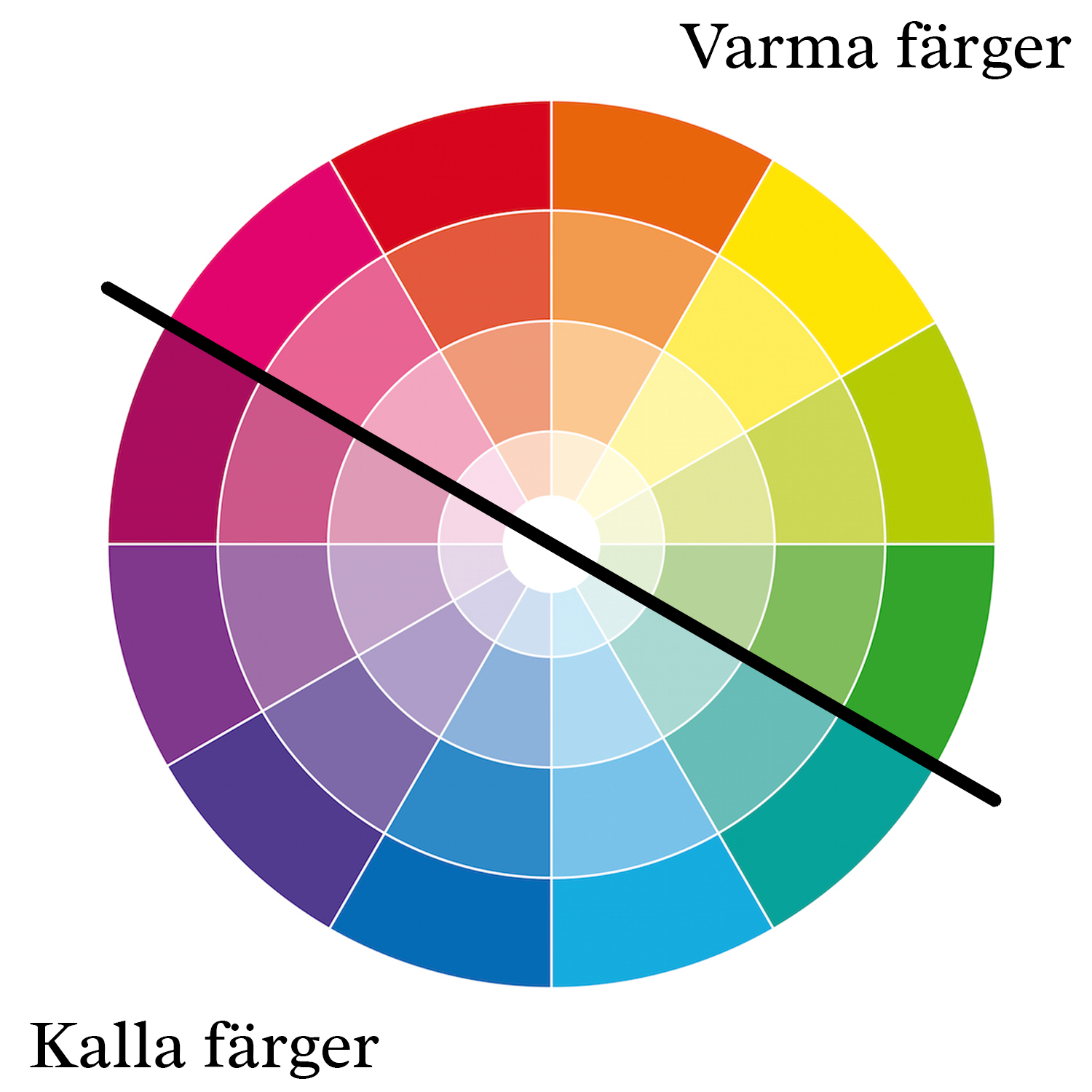 Skriv konstnärens och verkets namn som rubrik (se ovan).Butiker i BorgåVilka butiker och affärer finns i Borgå? Vad säljer dom? Använd stadsguide som hjälp. Rita och skriv._____________________________________________________________________________________________________________________________________________________________________________________________________________________________________________________________________________________________________________________________________________________________________________________________________________________AdjektivVilka fem adjektiv beskriver Borgå bäst?__________________________________________________________________________________________Kan du komparera dem?RunebergstårtaJohan Ludvig Runeberg åt till frukost tårtor. Borgåborna började kalla dem för Runebergstårtor. Tårtorna säljs i flera kaféer i Borgå ännu idag. Fredrika Runebergs recept – bland annat Runebergs bakelse – och den tidens hushållstips finns i den färska utgåvan av Fredrika Runebergs receptbok.Läs receptet på Runebergs tårtår. Understryk alla verb. Hur många hittade du? Svar: ___________ st.RunebergstårtorSkriv ut Ingredienser (12 bakelser):135 g smör1 ägg1 1/2 dl strösocker1 dl vispgrädde1 dl malen mandel eller mandelmjöl1 dl ströbröd1 dl kaksmulor av exempelvis pepparkakor eller digestivekex1/2 krm krossad kardemumma1 1/2 dl vetemjöl1 tsk bakpulver1/2 krm bittermandelarom1/2 dl hallonsylt till fyllning smör till formarnaDekorglasyr (florsocker + citronsaft + vatten)lite punsch att fukta kakorna medHallonsyltGör så här:Kakor: Smörj formarna noggrant med smör.Smält smöret och låt svalna lite.Vispa ägg och socker till skum. Tillsätt den ovispade grädden och rör om.Blanda i malen mandel, ströbröd, kaksmulor, kardemumma och det smälta, avsvalnade smöret.Blanda vetemjöl med bakpulver och rör ner i smeten. Tillsätt bittermandelaromen till önskad smak.Fördela smeten i formarna. Gör en liten fördjupning med hjälp av en tesked och lägg lite hallonsylt i gropen.Grädda i mitten av ugnen i 200 grader i 15–20 minuter. Låt kakorna svalna på galler i formarna. Lossa dem sedan ur formarna.Dekor: Rör ihop glasyren till lagom trögflytande konsistens. Fukta uppe på bakelserna med lite punsch, lägg på en klick hallonsylt och spritsa glasyr runt hallonsylten.LAGIDROTTSGRENBILDt. ex. Tarmokorgboll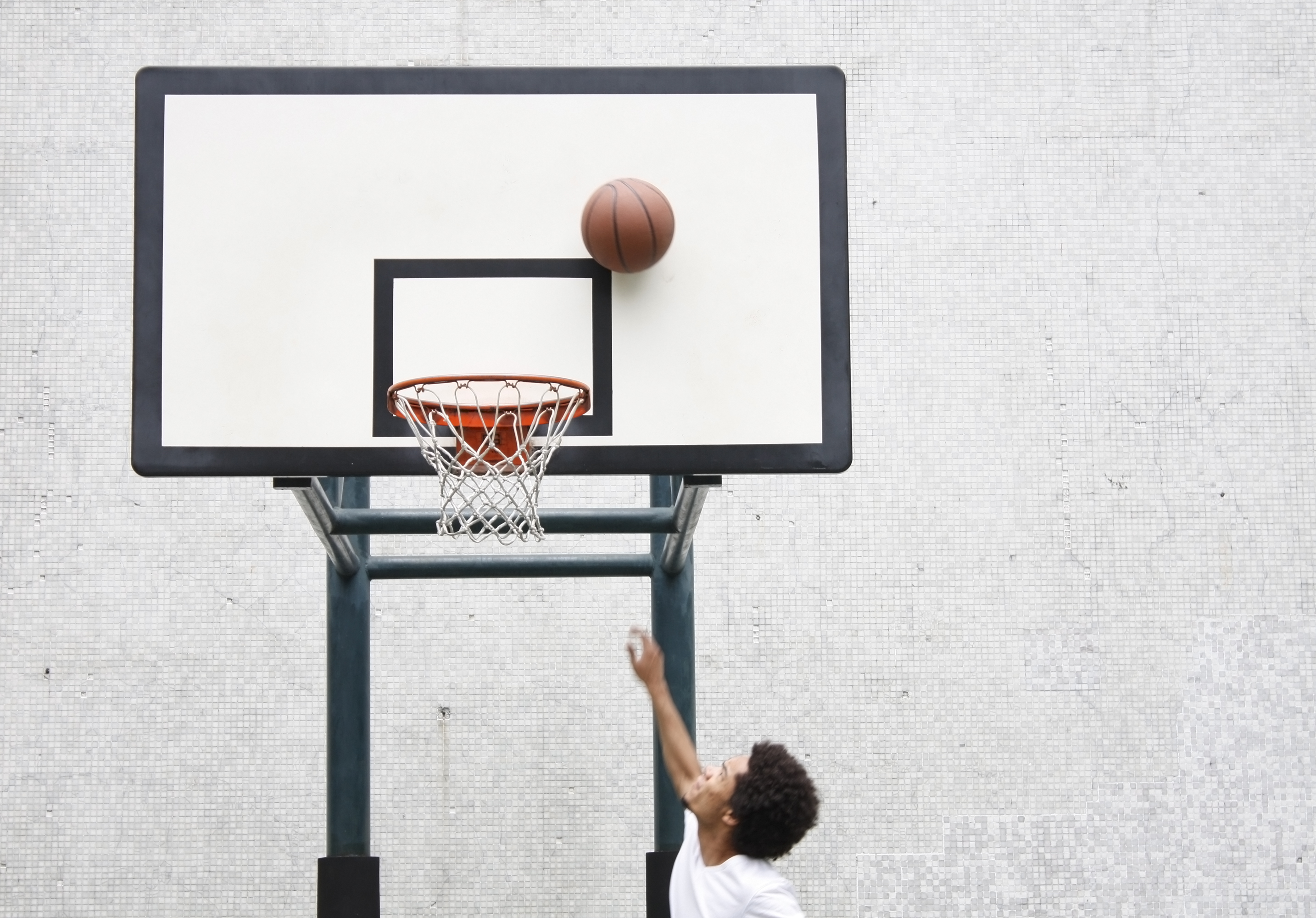 positivkomparatisuperlativ